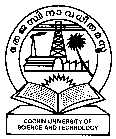 DEPARTMENT OF PHYSICAL EDUCATIONCOCHIN UNIVERSITY OF SCINECE AND TECHNOLOGYKochi – 22, KeralaPh: 0484 2575493, 2862514(off) Mob: 9447102163Dr.AjithMohan.K.RPED/Inter-Collegiate meet/12-13/112					         26 .11.2013To, Principals of SoE, CUCEK Head of the Departments/Directors of Schools / All Principals of Recognised Colleges/Institutes to Cochin University of Science and TechnologySir,Sub: Invitation of entries of participants to the CUSAT Inter Collegiate Tournament -2013-14		It is to inform you that the Department of Physical Education of Cochin University of Science and Technology has decided to conduct the Inter collegiate tournament and Athletic Meet from 23rd January to 6th February 2014 in the University main Campus at Thrikkakara. 		The Following events will be conducted in connection with the tournament and sports meet. You are cordially invited to participate in this tournaments and athletic meet and make the event grant success. You are further requested to submit your entries to the undersigned in the prescribed format on or before 25th December, 2013. Please see the instructions before sending the entry forms. Ensure the attention of the students of this event through the notice board. Tournament schedule will be made available in the University website from the first week of January 2014 onwards. Website:www.cusat.ac.in.GAMESATHLETICSMEN:100m, 200m, 400m, 800m, 1500m ,5 km road race, Long Jump, High Jump, Triple Jump,  Shot-put, Javelin, Discuss, 4x100m relay, 4 x 400m relay.WOMEN: 100m, 200m, 400m, 800m, Long Jump, High Jump, Triple Jump, Shot-put, Javelin, Discuss, 4x100m relay.                							                         		Yours faithfully,FORM ADEPARTMENT OF PHYSICAL EDUCATIONCOCHIN UNIVERSITY OF SCIENCE AND TECHNOLOGYANNUAL ATHLETIC MEET 2013-14Venue: Main Campus CUSAT						Name of College:.............................................................................................................Detailed Entry: Male 							Name of Teacher in Charge of Physical Education: .......................................................									Phone: 					Mobile:Please tick in the respective columnsFORM BDEPARTMENT OF PHYSICAL EDUCATIONCOCHIN UNIVERSITY OF SCIENCE AND TECHNOLOGYINTER COLLEGIATE-ATHLETIC MEET -2013-14Venue: Main Campus CUSAT						Name of College:.............................................................................................................Detailed Entry: Female 						Name of Teacher in Charge of Physical Education: .......................................................									Phone: 					Mobile:Please tick in the respective columnsFORM  CDEPARTMENT OF PHYSICAL EDUCATIONCOCHIN UNIVERSITY OF SCIENCE AND TECHNOLOGY KOCHI-22ENTRY FORM FOR TOURNAMENTSName of the College	:TEAM			:   MEN OR WOMENGAME			:   Name of the Team Manager and Designation:Place  :Date   :         (College Seal)								PrincipalN.B.:  Use separate form for each game to be participatedRULES AND REGULATIONSGENERAL RULESThere will be trophy and points for the best march past turn.All college teams should bring their concerned flags.No T.A/D.A will be paid for the team members or participants.No accommodation will be provided by the University for the participants. No food will be provided.No registration fee will be charged.Participants have to keep utmost discipline during the time of events and stay. If anybody found guilty, the entire team will be declared as disqualified and certificates, attendance or grace marks will not be provided.Decision of the jury committee will be final, in case of any disputes.All participants have to report at the registration counter at the venue one hour before the scheduled time of the event. Late entries will be rejected and not allowed to participate in the event.Each participant has to submit two stamp size photographs, details written in reverse side, at the time of registration. Only persons who have registered in proper way in the prescribed format, counter signed by the Principal and Team manager will be allowed to participate. Spot entry allowed only for athletics. Organizing committee reserves the right to change the rules/programme schedules for  the smooth conduct of the meet. Lady Manager is compulsory for the women teams.Team managers will be held responsible for maintaining discipline of the respective teams at the venues.It shall be the responsibility of the respective teams to ensure that their contestants are medically fit in the competition. The organizers shall not bear any responsibility of any losses, injuries (fatal or otherwise) arising in the course of participation in the competitions.NOTE:-The fixture will be drawn strictly in accordance with the available entries received till the last date of acceptance of entry. The entry forms received after the last date as notified in the circular will not be entertained for drawing the fixture.Once the fixtures are drawn in accordance with the available entries, the teams must ensure participation. If any teams fail to do so without any genuine reason, the same team will be disqualified in the forth coming year for participation in the discipline.  Athletics:-  The  maximum participation admissible in an event  from an institution/College is limited to two(2).   An individual is allowed to participate in not more than three events (3) and relay events..For further details contactAccommodation (boys):  Shameer.C.M		8129075158      Ajeesh A.V        		9496080165Accommodation (girls):  Sherin Kuriakose   		9497334715     Aparna Sanil		9995049555Registration  	                : Sharon Raphael:		8089364563Chess		                :  M.S.Anandhakrishnan 	9447396758    :  Mohd. Dilshad		9995344616Cricket			    :  Rishal			9995176962Basket Ball		    :  Mohd.Irfan		9895905168Volley Ball		    :  Midhun Pannkaj.A	9645718296Shuttle Badminton	    :  Pranav satheesh		8281501897Table Tennis		    :  Sharath			9995457448University Sports Captain: Vyshak Ramakrishna        	 9995677694NoGamesNumber of ParticipantsDate of the EventFootball (Men)16Will be intimatedCricket (Men)16Will be intimatedBasket Ball (Men)12Will be intimatedBasket Ball(Women)12Will be intimatedVolleyball (Men)12Will be intimatedVolley Ball(Women)12Will be intimatedThrow ball(Women)12Will be intimatedShuttle Badminton (Men)5Will be intimatedShuttle Badminton(Women)5Will be intimatedTable tennis (Men)5Will be intimatedTable tennis (Women)5Will be intimatedChess (Combined team)5Will be intimatedSl.No.NameD.O.B.100M200M400M800M1500M5KM L.JH.JJavelinDiscussshot-putshot-putTriple Triple 4x100m4x100m4x400m 4x400m Sl.No.R.RJumpJumpRelayRelayRelayRelay123456789101112131415161718Place :Place :Date   :Date   :College SealCollege SealCollege SealPrincipal/ DirectorPrincipal/ DirectorPrincipal/ DirectorPrincipal/ DirectorSl.No.NameD.O.B.100M200M400M800ML.JH.JH.JH.JJavelinJavelinDiscussDiscussshot-putTriple 4x100m4x100mSl.No.JumpRelayRelay123456789101112131415161718Place :Place :Date   :Date   :College SealCollege SealCollege SealPrincipal/DirectorPrincipal/DirectorPrincipal/DirectorSl.No.Name of the PlayerDate of BirthCourse & Semester1234567891011121314151617181920